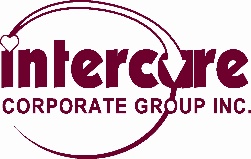 VOLUNTEER APPLICATION - HospiceSubmit completed applications using one of the following three methods:FAX TO:                 		  		MAIL TO:	Life Enrichment Coordinator			Life Enrichment Coordinator          	(403) 252-9291			   		Intercare Corporate Group Inc.										Southwood Care Centre	EMAIL TO:			            		211 Heritage Drive S.E.             jdeleon@intercarecorpgroup.com		Calgary, AB T2H 1M9This information is collected pursuant to the Intercare Corporate Group Inc. Privacy Policyand its obligations under the Personal Information Protection Act. VOLUNTEER  INFORMATION (PLEASE PRINT)LOCATION DESIRED:                                     AVAILABILITY: Please specify preferred  CHINOOK HOSPICE                                    FLEXIBLE     1261 Glenmore Trail SW                                                                           PREFER WEEK DAYS / EVENINGS                                                                                  Please Specify:  ___________________________________  SOUTHWOOD HOSPICE                           PREFER WEEKEND DAYS / EVENINGS     211 Heritage Drive SE                                      Please specify:  _____________________________________LAST NAMELAST NAMELAST NAMEFIRST NAME AND INITIALFIRST NAME AND INITIALFIRST NAME AND INITIALHOME ADDRESSHOME ADDRESSHOME ADDRESSHOME ADDRESSHOME ADDRESSE-MAIL ADDRESSCITYPROVINCEPOSTAL CODEPOSTAL CODETELEPHONE (HOME)TELEPHONE (HOME)TELEPHONE (CELLULAR)TELEPHONE (CELLULAR)TELEPHONE (CELLULAR)TELEPHONE (CELLULAR)TELEPHONE (WORK)TELEPHONE (WORK)EMERGENCY CONTACT (NAME / TELEPHONE NUMBER/ RELATIONSHIP)EMERGENCY CONTACT (NAME / TELEPHONE NUMBER/ RELATIONSHIP)EMERGENCY CONTACT (NAME / TELEPHONE NUMBER/ RELATIONSHIP)EMERGENCY CONTACT (NAME / TELEPHONE NUMBER/ RELATIONSHIP)EMERGENCY CONTACT (NAME / TELEPHONE NUMBER/ RELATIONSHIP)EMERGENCY CONTACT (NAME / TELEPHONE NUMBER/ RELATIONSHIP)                                                    SKILLS AND INTERESTEDUCATIONAL BACKGROUND:  OCCUPATION:INTERESTS / SKILLS / HOBBIES:EXPERIENCE WORKING IN PALLIATIVE CARE:   Yes _____ No _____PREVIOUS VOLUNTEER EXPERIENCE:PREFERENCE IN VOLUNTEERINGWHAT TYPE OF VOLUNTEER WORK ARE YOU INTERESTED IN?     Visiting/Social Support     Life Enrichment Program (Tea, Music, Art, other)      Reception (Evenings or Weekends)     Other, please specify:  ________________________________________     No Preference Do you have a preference for working with:  Men     Women     No preference     Have you experienced any significant losses in the past year?  As a volunteer in hospice, you will be working with clients, families and caregivers. Are you physically and emotionally able to commit to this type of involvement? Are you able to commit to one year of volunteering?     PLEASE LIST TWO (2) NON-FAMILY REFERENCES FOR US TO CONTACT(Please include: Name / Phone Number/ Email Address)Name ________________________________________________________________Phone ________________________________________________________________Email _________________________________________________________________Name _________________________________________________________________Phone ________________________________________________________________Email _________________________________________________________________PLEASE LIST TWO (2) NON-FAMILY REFERENCES FOR US TO CONTACT(Please include: Name / Phone Number/ Email Address)Name ________________________________________________________________Phone ________________________________________________________________Email _________________________________________________________________Name _________________________________________________________________Phone ________________________________________________________________Email _________________________________________________________________APPLICANT’S SIGNATURE:                              ___________________________________________ DATE:          ___________________________________________